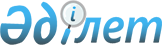 О внесении изменения и дополнения в постановление Правительства Республики Казахстан от 2 февраля 2007 года N 78Постановление Правительства Республики Казахстан от 31 марта 2007 года N 250

      Правительство Республики Казахстан  ПОСТАНОВЛЯЕТ : 

      1. Внести в  постановление  Правительства Республики Казахстан от 2 февраля 2007 года N 78 "О Плане законопроектных работ Правительства Республики Казахстан на 2007 год" следующие изменение и дополнение: 

      в  Плане  законопроектных работ Правительства Республики Казахстан на 2007 год, утвержденном указанным постановлением: 

      строку, порядковый номер 3, исключить; 

      дополнить строкой, порядковый номер 8-1, следующего содержания: 

"8-1. О внесении         АДГС   апрель  май    июнь   Абдрахимов 

      изменений и                                     Г.Р. 

      дополнений 

      в Закон 

      Республики 

      Казахстан "О 

      государственной 

      службе"                                                    ". 

      2. Настоящее постановление вводится в действие со дня подписания.        Премьер-Министр 

    Республики Казахстан 
					© 2012. РГП на ПХВ «Институт законодательства и правовой информации Республики Казахстан» Министерства юстиции Республики Казахстан
				